AKCIÓS PIHENÉS az MTA Szegedi Akadémiai Bizottság székházában!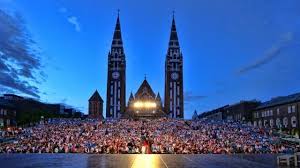 A SZAB székház Szeged belvárosában a Somogyi u. 7. szám alatt, a Dóm tér közvetlen szomszédságában várja kedves Vendégeit.A közel 150 éves épület legfelső szintjén kialakított szobák pihenésre, feltöltődésre, alkotásra egyaránt alkalmasak, kitűnő kiindulási pontként szolgálnak a város és környékének felfedezésére.Tömegközlekedéssel könnyen megközelíthető a MÁV pályaudvartól az 1-es és 2-es villamossal, az autóbusz pályaudvartól az 5-ös, 7-es és 9-es trolibuszokkal, valamint az Újszegedre közlekedő valamennyi helyi autóbusszal.AZ AJÁNLAT IDŐTARTAMA:2018. augusztus 1 – szeptember 9. közöttAz árak legalább 3 ÉJSZAKA igénybevétele esetén érvényesek!		1 ágyas és 2 ágyas szoba 1 főre:	 9.294,-Ft/éj 	2 ágyas szoba 2 főre:			11.508,-Ft/éj A szállásdíjon felül 500,-Ft/fő/éj idegenforgalmi adó fizetendő 18-70 éves kor között.A fenti árak a reggeli értékét és az ÁFA-t magában foglalják.SZÉP KÁRTYÁT ELFOGADUNK!PROGRAMAJÁNLÓ:Szegedi Szabadtéri Játékok - 2018. június 30-augusztus 20.XI. Szegedi Füvészkert Lótusz Napok – 2018. augusztus 4-5Hungarikum Fesztivál – 2018. augusztus 9-12.Államalapítás ünnepe Rakpartfeszt, Sörünnep – 2018. augusztus 17-20.XXII. Nemzetközi Tiszai Halfesztivál – 2018. augusztus 31-szeptember 2.ÉRDEKLŐDÉS, SZOBAFOGLALÁS:MTA TABT SZABT, 6720 Szeged, Somogyi u. 7.telefon: 62/553-910, 62/553-914e-mail: penzugy.szab@tab.mta.hu, titkarsag.szab@tab.mta.huonline foglalás: http://tab.mta.hu/szegedi-teruleti-bizottsag/szobafoglalas/KELLEMES KIKAPCSOLÓDÁST KÍVÁNUNK!